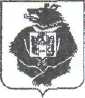 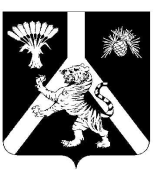 СХОД ГРАЖДАННАУМОВСКОГО СЕЛЬСКОГО ПОСЕЛЕНИЯХабаровского муниципального района Хабаровского краяРЕШЕНИЕ26.03.2021 №19           с. НаумовкаОб утверждении Положения о местных налогах на территории Наумовского сельского поселения Хабаровского муниципального района Хабаровского краяВ соответствии с Уставом Наумовского сельского поселения Хабаровского муниципального района Хабаровского края и в целях приведения нормативной правовой базы Наумовского сельского поселения в соответствие с действующим законодательством Российской Федерации Сход граждан Наумовского сельского поселения Хабаровского муниципального района Хабаровского краяРЕШИЛ:1. Внести изменения в Положение о местных налогах на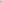 территории Наумовского сельского поселения Хабаровского муниципального района Хабаровского края.1.1. Абцаз третий пункта З раздела II (Земельный налог) Положения следует изложить в новой редакции: Налог и авансовые платежи по налогу уплачиваются налогоплательщиками — организациями в бюджет по месту нахождения земельных участков, признаваемых объектом налогообложения в соответствии со статьей 389 Налогового кодекса Российской Федерации1.2. Пункт 1.2 раздела III (Налог на имущество физических лиц)Положения следует слова « и порядка ее определения» исключить.1.З. В п.п. 1.3 пункта 2 раздела III (Налог на имущество физических лиц) Положения следует слова «часть жилого дома» исключить.2. Опубликовать настоящее решение в «Информационном бюллетене» и разместить на официальном сайте Наумовского сельского поселения Хабаровского муниципального района Хабаровского края.З. Настоящее решение вступает в силу после его официального          опубликования (обнародования).Глава сельского поселения		Л.В.Зибницкая